RENOVAÇÃO Nº :      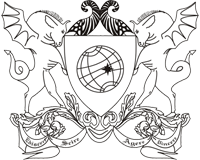      UNIVERSIDADE FEDERAL DE VIÇOSAPRÓ-REITORIA DE ENSINOINSTITUTO DE CIÊNCIAS BIOLÓGICAS E DA SAÚDETERMO DE COMPROMISSO DE MONITORIA VOLUNTÁRIAA Universidade Federal de Viçosa e o(a) estudante      , CI      , CPF      , residente na      , telefone:      , e-mail:      , matrícula nº      ,  curso de      , daqui por diante denominado monitor, selecionado para exercer atividades de  monitoria voluntária, nível      , no       semestre letivo de      , da(s) disciplina(s)      , código(s)      , sob a coordenação do professor      , do Departamento/Instituto de      , em conformidade com a Resolução Nº 03/2019 do CEPE,  assumem os seguintes compromissos:Cláusula 1ª - Obriga-se o monitor voluntário a: I) exercer as atividades de monitoria relativas à disciplina e ao período letivo supra mencionados; II) auxiliar o docente nas atividades acadêmicas da(s) disciplina(s) citada(s), em regime de 12 horas semanais de trabalho efetivo; III) prestar relatórios, mensal e semestral, de suas atividades.Cláusula 2ª - A UFV se compromete a: emitir a Declaração de Atuação na monitoria no final do período, caso o monitor voluntário tenha julgamento favorável.Cláusula 3ª - O presente Termo de Compromisso não caracteriza relação de emprego entre as partes, podendo, a qualquer tempo, ser denunciado unilateralmente, por descumprimento da Resolução citada ou a pedido do monitor.Rio Paranaíba,   X   de         X      de 2019     .Testemunhas:1)_______________________                                          __________________________        Professor Coordenador                                                              Compromissado2)_____________________                                       _______________________                                                                     Chefe do Instituto                                                                                                                Assinatura e carimbo